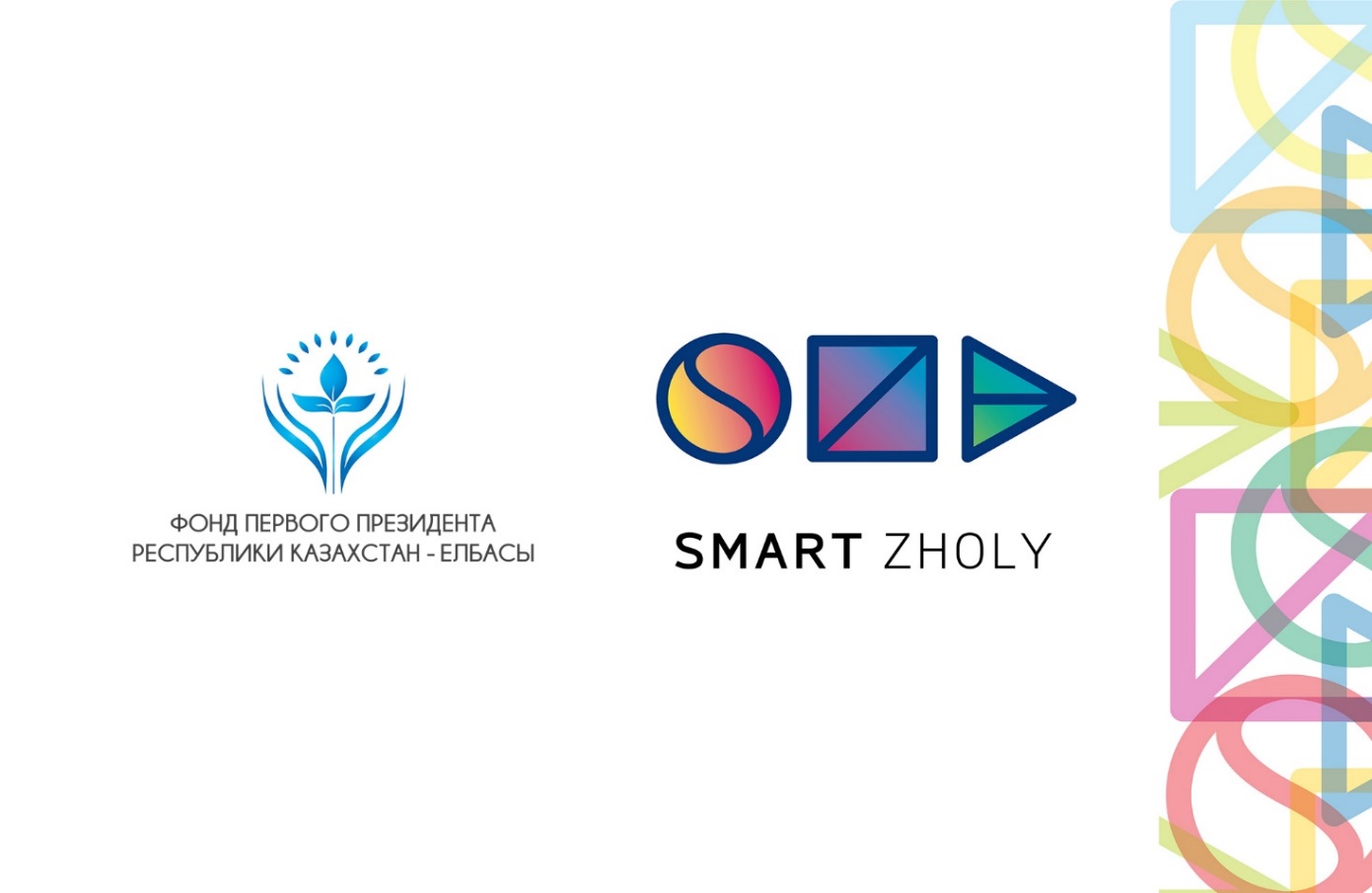 Положениео Программе Smart Zholy1. Организатор Программы Smart Zholy1.1. Организатором Программы Smart Zholy (далее - Программа) является ЧФ «Фонд Первого Президента Республики Казахстан - Елбасы» (далее - Организатор).1.2. Адрес Организатора: 010000, г. Нур-Султан, ул. Бокейхана, зд. 10, «Назарбаев центр».1.3. Вся информация о Программе (описание, положение, заявочная форма, список финалистов, новостные материалы) размещается на официальном веб-сайте www.fpp.kz и elumiti.kz.2. Описание Программы2.1. Smart Zholy — программа для казахстанских программистов и стартапов, которые смогут в партнерстве с международными компаниями создать новые инновационные продукты и сервисы.2.2. В рамках Программы 15 казахстанских команд, которые будут выбраны на конкурсной основе (вправе участвовать проекты по всей территории РК), получат доступ к экспертам мирового уровня, развивая собственные стартапы или создавая новые продукты с потенциалом развития в Казахстане и масштабирования на рынки Юго-Восточной Азии.3. Правила участия в Программе3.1. Участие в Программе бесплатное. Принять участие могут граждане Республики Казахстан, в возрасте от 18 до 40 лет, в составе команд от 2 до 5 человек, свободно владеющие английским языком. К участию не допускаются сотрудники Организатора, их родственники и аффилированные структуры.3.2. Для участия в Программе необходимо заполнить заявочную форму и выслать на электронную почту smartzholy@fpp.kz, где в обязательном порядке указываются следующие данные на английском языке:название команды;лидер команды;участники команды.На участников команды:ФИО;дата рождения;паспортные данные;адрес проживания;контактные данные;место учебы/работы;наличие готового стартапа или готовность взять задачу от корпоративного сектора;свободное владение английским языком;наличие/отсутствие опыта участия в ИТ-проектах;в случае наличия опыта — описание реализованных или реализуемых ИТ-проектов;на лидера команды дополнительно предоставляется подробное резюме.3.3. Отправляя заявочную форму на участие в Программе, потенциальный участник подтверждает готовность участвовать в дистанционном формате в Программе с 1 июня по 17 июля 2020 года, а также принять участие в онлайн-презентации 20 июля 2020 года в случае прохождения отбора в Программу.3.4. Каждый потенциальный участник, отправляя заявочную форму, имеет право заявиться на участие в Программе в рамках нескольких проектов.3.5. Потенциальные участники будут оцениваться по следующим критериям:соответствие обязательным условиям: возраст, наличие команды, свободное владение английским языком.наличие перспективного стартапа или способность создать новый инновационный продукт или сервис по задаче от корпоративного сектора.- наличие опыта участия в разработке программного обеспечения, веб-сервисов, мобильных приложений, проектов по работе с большими данными.3.6. Заявочные формы Организатором Программы не рецензируются.3.7. Отправляя свою заявочную форму на участие в Программе, потенциальные участники дают разрешение Организатору на использование информации, указанной в заявках, для информационных материалов, распространяемой в СМИ, социальных сетях и других каналах коммуникаций.3.8. Организатор не несет каких-либо финансовых и иных обязательств перед потенциальными участниками, в случае, если они понесли какие-либо расходы в связи с отправкой заявки на участие в Программе.3.9. Организатор вправе не рассматривать заявочные формы, в которых заполнены не все пункты, либо заполнены в неполном виде. А также в случае обнаружения несоответствия указанных данных действительности.3.10. Организатор не несет каких-либо обязательств по трудоустройству и финансированию проектов участников Программы.3.11. Организатор не несет ответственности, если команды-финалисты не смогли принять участие в Программе по каким-либо субъективным и объективным обстоятельствам, не зависящим от Организатора.3.12. Организатор готов рассмотреть возможность грантового финансирования проектов команд-финалистов на индивидуальных условиях.3.14. Контактное лицо со стороны Организатора – Мамлютова Анастасия Вячеславовна, тел. + 7701 773 5665; +7 7172 708-306, адрес эл. почты – a.mamlyutova@fpp.kz, smartzholy@fpp.kz.4. Порядок отбора в Программу4.1. Для отбора команд на участие в Программе Организатор формирует специальный механизм, состоящий из трех этапов:обработка заявочных форм на предмет их соответствияотбор 15 финалистовотбор 5 победителей4.2. Партнер Организатора - сингапурская компания Optimatic Pte (стартап-платформа Echelon Asia Summit) - отбирает из всех заявок 15 команд-финалистов.4.3. Из 15 команд-финалистов по результатам онлайн-демонстрации сингапурские корпорации (участники Программы) выберут 5 проектов-победителей.4.4. В случае, если какая-либо команда из числа финалистов не сможет принять участие в Программе, она заменяется на другую команду из числа полуфиналистов с наивысшим количеством баллов.4.5. Финалисты, обязуются позиционировать Организатора при любых публичных выступлениях и публикациях в СМИ (в том числе: телевидение, радио, интернет, социальные сети) упоминание о финансовой и организационной поддержке Фонда Первого Президента Республики Казахстан – Елбасы.5. Сроки проведения Программы5.1. Программа официально анонсируется 27 апреля 2020 года на веб-сайтах fpp.kz и elumiti.kz, а также в СМИ.5.2. Заявочные формы на участие принимаются до 24.00 (время г. Нур-Султан) 15  мая 2020 года.5.3. 28 мая 2020 года объявляются 15 команд-финалистов.5.4. С 1 июня по 17 июля 2020 года 15 команд-финалистов проходят подготовительный этап Программы.5.6. 20 июля 2020 года 15 команд-финалистов представят свои проекты сингапурским корпорациям и венчурным фондам на специальной онлайн-презентации, где будут выбраны 5 проектов-победителей, которые получат возможность тестировать свои проекты в партнерстве с азиатскими корпорациями.